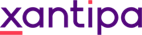 Objednavatel:							Dodavatel:	XANTIPA AGENCY s.r.o.						TECHNOLOGICKÉ CENTRUMBranická 213/53						Piletická 486/19147 00  Praha - Braník						503 41  Hradec králové	IČ: 25947940							kontakt:DIČ: CZ25947940						info@tchk.cz, +420 733 539 958Provozovna:XANTIPA AGENCY s.r.o.Horská 634541 01  TrutnovIng. Miloslav Bartoňmilos@xantipa.inmobil: +420 603 164 339OBJEDENÁVKA IT služebRozsah dodávky: 		objednáváme služby spojené s odblokováním zabezpečení SW a nastavení přístupu k datovým souborům na serverech společnostia uživatelské staniciPočet:				1 x PCCena dodávky:		75 000,- Kč bez DPHTermín dodání : 		do 31.12.2018V Trutnově 6.12.2018